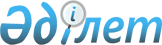 О внесении изменений в решение Восточно-Казахстанского областного маслихата от 5 ноября 2019 года № 34/367-VI "Об определении размера и перечня категорий получателей жилищных сертификатов по Восточно-Казахстанской области"Решение Восточно-Казахстанского областного маслихата от 31 мая 2023 года № 3/15-VIII. Зарегистрировано Департаментом юстиции Восточно-Казахстанской области 7 июня 2023 года № 8857-16
      Восточно-Казахстанский областной маслихат РЕШИЛ:
      1. Внести в решение Восточно-Казахстанского областного маслихата от 5 ноября 2019 года № 34/367-VI "Об определении размера и перечня категорий получателей жилищных сертификатов по Восточно-Казахстанской области" (зарегистрировано в Реестре государственной регистрации нормативных правовых актов под № 6281) следующие изменения:
      пункт 2 изложить в новой редакции: 
      "2. Определить перечень категорий получателей жилищных сертификатов по Восточно-Казахстанской области:
      ветераны Великой Отечественной войны;
      ветераны, приравненные по льготам к ветеранам Великой Отечественной войны;
      лица с инвалидностью первой и второй групп;
      семьи, имеющие или воспитывающие детей с инвалидностью;
      пенсионеры по возрасту;
      дети-сироты и дети, оставшиеся без попечения родителей, не достигшие двадцати девяти лет, потерявшие родителей до совершеннолетия;
      кандасы;
      лица, лишившиеся жилища в результате экологических бедствий, чрезвычайных ситуаций природного и техногенного характера;
      многодетные матери, награжденные подвесками "Алтын Алқа", "Күміс алқа" или получившие ранее звание "Мать-героиня", а также награжденные орденами "Материнская слава" I и II степени, многодетные семьи;
      семьи лиц, погибших (умерших) при исполнении государственных или общественных обязанностей, воинской службы, при подготовке или осуществлении полета в космическое пространство, при спасании человеческой жизни, при охране правопорядка;
      неполные семьи;
      лица, страдающие тяжелыми формами некоторых хронических заболеваний, перечисленных в списке заболеваний, утверждаемом уполномоченным органом в области здравоохранения.".
      пункт 2 "2. Настоящее решение вводится в действие по истечении десяти календарных дней после дня его первого официального опубликования." изложить в новой редакции:
      "3. Настоящее решение вводится в действие по истечении десяти календарных дней после дня его первого официального опубликования.".
      2. Настоящее решение вводится в действие по истечении десяти календарных дней после дня его первого официального опубликования.
					© 2012. РГП на ПХВ «Институт законодательства и правовой информации Республики Казахстан» Министерства юстиции Республики Казахстан
				
Д. Рыпаков
